GULBENES NOVADA DOMES LĒMUMSGulbenēPar Tirzas pagasta nekustamā īpašuma “Mālāji” sastāva grozīšanu un jauna nekustamā īpašuma nosaukuma piešķiršanuIzskatīts …., 2023.gada 29.augusta iesniegums (Gulbenes novada pašvaldībā saņemts 2023.gada 29.augustā un reģistrēts ar Nr. GND/5.13.3/23/1746-B) ar lūgumu atļaut no nekustamā īpašuma “Mālāji”, Tirzas pagasts, Gulbenes novads, kadastra numurs 5094 004 0027, atdalīt zemes vienību ar kadastra apzīmējumu 5094 001 0010, 1,7 ha platībā, izveidojot jaunu nekustamo īpašumu, un piešķirt tam nosaukumu.Pašvaldību likuma 10.panta pirmās daļas 21.punkts nosaka, ka dome ir tiesīga izlemt ikvienu pašvaldības kompetences jautājumu; tikai domes kompetencē ir pieņemt lēmumus citos ārējos normatīvajos aktos paredzētajos gadījumos.Nekustamā īpašuma valsts kadastra likuma 1.panta 14.punkts nosaka, ka nekustamā īpašuma nosaukums ir ar pašvaldības lēmumu nekustamajam īpašumam lauku apvidū un, ja nekustamā īpašuma sastāvā esošā zemes vienība vai būve nav adresācijas objekts, nekustamajam īpašumam pilsētā vai ciema teritorijā piešķirts rekvizīts, kas nav adrese. Šā likuma 19.panta 1.punkts nosaka, ka, pamatojoties uz šā likuma 24.panta pirmās daļas 1., 2., 3., 5., 6., 7. un 11.punktā minēto personu iesniegumu, atbilstoši normatīvo aktu un šā likuma 34.panta nosacījumiem Kadastra informācijas sistēmā drīkst sadalīt reģistrētu nekustamā īpašuma objektu vairākos nekustamā īpašuma objektos. Nekustamā īpašuma valsts kadastra likuma 32.panta pirmā daļa nosaka, ka nekustamo īpašumu veido un tā sastāvu groza normatīvajos aktos noteiktajā kārtībā, savukārt 33.panta 4.punkts nosaka, ka nekustamo īpašumu veido, grozot reģistrēta nekustamā īpašuma sastāvu, no tā atdalot nekustamā īpašuma objektu.Ministru kabineta 2012.gada 10.janvāra noteikumu Nr. 50 “Vietvārdu informācijas noteikumu” 16.1.apakšpunkts nosaka, ka vietvārdu piešķīrējinstitūcijām ir pienākums iesniegt Valsts valodas centrā atzinuma saņemšanai lēmuma projektu par oficiālā vietvārda vai oficiālā paralēlnosaukuma piešķiršanu, vietvārda statusa maiņu vai rakstības formas precizēšanu. Ņemot vērā, ka ar šo lēmumu nav paredzēta jauna oficiālā vietvārda vai oficiālā paralēlnosaukuma piešķiršana, pašvaldībai nav jālūdz Valsts valodas centra atzinums.Pamatojoties uz Pašvaldību likuma 10.panta pirmās daļas 21.punktu, Nekustamā īpašuma valsts kadastra likuma 1.panta 14.punktu, 19.panta 1.punktu, 32.panta pirmo daļu, 33.panta 4.punktu, Ministru kabineta 2012. gada 10. janvāra noteikumu Nr. 50 “Vietvārdu informācijas noteikumu” 16.1.apakšpunktu, un Attīstības un tautsaimniecības komitejas ieteikumu, atklāti balsojot: ar … balsīm “PAR”- , “PRET”- , “ATTURAS”- , Gulbenes novada dome NOLEMJ:PIEŠĶIRT nosaukumu “Gosupītes” nekustamajam īpašumam, kas tiks izveidots, atdalot zemes vienību ar kadastra apzīmējumu 5094 001 0010, 1,7 ha platībā, no nekustamā īpašuma ar nosaukumu “Mālāji”, Tirzas pagasts, Gulbenes novads, kadastra numurs 5094 004 0027. Pamatojoties uz Administratīvā procesa likuma 76.panta otro daļu, 79.panta pirmo daļu, 188.panta pirmo un otro daļu un 189.pantu, šo lēmumu viena mēneša laikā no tā spēkā stāšanās dienas (administratīvais akts, saskaņā ar Administratīvā procesa likuma 70.panta pirmo daļu, stājas spēkā ar brīdi, kad tas paziņots adresātam (saskaņā ar Paziņošanas likuma 8.panta trešo daļu dokuments, kas paziņots kā ierakstīta pasta sūtījums, uzskatāms par paziņotu septītajā dienā pēc tā nodošanas pastā)) var apstrīdēt Gulbenes novada pašvaldībā vai uzreiz pārsūdzēt Administratīvās rajona tiesas attiecīgajā tiesu namā pēc pieteicēja adreses vai nekustamā īpašuma atrašanās vietas.Gulbenes novada domes priekšsēdētājs						A.Caunītis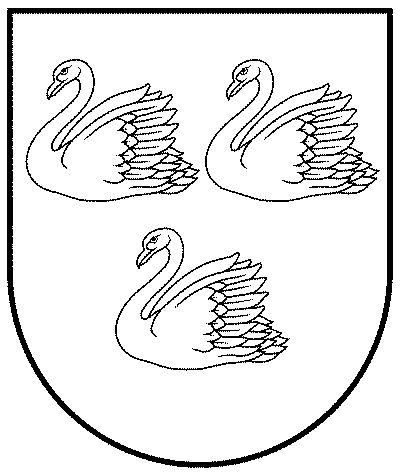 GULBENES NOVADA PAŠVALDĪBAGULBENES NOVADA PAŠVALDĪBAGULBENES NOVADA PAŠVALDĪBAReģ. Nr. 90009116327Reģ. Nr. 90009116327Reģ. Nr. 90009116327Ābeļu iela 2, Gulbene, Gulbenes nov., LV-4401Ābeļu iela 2, Gulbene, Gulbenes nov., LV-4401Ābeļu iela 2, Gulbene, Gulbenes nov., LV-4401Tālrunis 64497710, mob.26595362, e-pasts: dome@gulbene.lv, www.gulbene.lvTālrunis 64497710, mob.26595362, e-pasts: dome@gulbene.lv, www.gulbene.lvTālrunis 64497710, mob.26595362, e-pasts: dome@gulbene.lv, www.gulbene.lv2023.gada 28.septembrīNr. GND/2023/(protokols Nr.; .p)